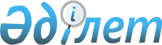 Екібастұз қалалық мәслихатының (IV шақырылған кезекті XXXVIII сессия) 2011 жылғы 20 желтоқсандағы "2012 - 2014 жылдарға арналған Екібастұз қаласының бюджеті туралы" N 405/38 шешіміне өзгерістер мен толықтырулар енгізу туралы
					
			Күшін жойған
			
			
		
					Павлодар облысы Екібастұз қалалық мәслихатының 2012 жылғы 17 сәуірдегі N 29/5 шешімі. Павлодар облысының Әділет департаментінде 2012 жылғы 04 мамырда N 12-3-326 тіркелді. Күші жойылды - қолдану мерзімінің өтуіне байланысты (Павлодар облысы Екібастұз қалалық мәслихатының 2014 жылғы 28 тамыздағы N 1-17/2-01/221 хатымен)      Ескерту. Күші жойылды - қолдану мерзімінің өтуіне байланысты (Павлодар облысы Екібастұз қалалық мәслихатының 28.08.2014 N 1-17/2-01/221 хатымен).      РҚАО ескертпесі:

      Мәтінде авторлық орфография және пунктуация сақталған.

      Қазақстан Республикасы Бюджет кодексінің 106-бабы 2-тармағы 4) тармақшасы, 109-бабының 5-тармағы, Қазақстан Республикасының "Қазақстан  Республикасындағы жергілікті мемлекеттік басқару және өзін-өзі басқару туралы" Заңының 6-бабы 1-тармағы 1) тармақшасы, Павлодар облыстық мәслихатының (V сайланған ІV сессия) 2012 жылғы 2 сәуірдегі "Облыстық мәслихаттың (IV сайланған XL сессия) 2011 жылғы 6 желтоқсандағы "2012 - 2014 жылдарға арналған облыстық бюджет туралы"  N 404/40 шешіміне өзгерістер мен толықтырулар енгізу туралы" (Нормативтік құқықтық актілерді мемлекеттік тіркеу тізілімінде N 3201 болып тіркелген) N 38/4 шешімі негізінде және бюджеттік қаржыларды тиімді пайдалану мақсатында, Екібастұз қалалық мәслихаты ШЕШІМ ЕТТІ:



      1. Екібастұз қалалық мәслихатының (IV шақырылған кезекті XXХVІII сессия) 2011 жылғы 20 желтоқсандағы "2012 - 2014 жылдарға арналған Екібастұз қаласының бюджеті туралы" (Нормативтік құқықтық актілерді мемлекеттік тіркеу тізілімінде N 12-3-311 болып тіркелген, 2012 жылғы 26 қаңтардағы "Отарқа" N 4 газетінде, 2012 жылғы 26 қаңтардағы "Голос Экибастуза" N 4 газетінде жарияланған) N 405/38 шешіміне келесі өзгерістер мен толықтырулар енгізілсін:



      1–тармағында:

      1) тармақшасында:

      "8 624 674" деген сандар "9 309 342" деген сандарымен ауыстырылсын;

      "2 104 149" деген сандар "2 788 817" деген сандарымен ауыстырылсын;

      2) тармақшасында "8 819 185" деген сандар "9 494 545" деген сандарымен ауыстырылсын;

      3) тармақшасында:

      "204 553" деген сандар "207 025" деген сандарымен ауыстырылсын;

      "204 854" деген санды "207 326" деген сандарымен ауыстырылсын;

      4) тармақшасында "50 937" деген сандар "60 243" деген сандарымен ауыстырылсын;

      5) тармақшасында "-450 001" деген сандар "-452 471" деген сандарымен ауыстырылсын;

      6) тармақшасында "450 001" деген сандар "452 471" деген сандарымен ауыстырылсын;



      4–тармағында "8 591" деген сандар "15 591" деген сандарымен ауыстырылсын;



      көрсетілген шешімнің 1, 5, 6, 7-қосымшалары осы шешімнің 1, 2, 3, 4-қосымшаларына сәйкес жаңа редакцияда мазмұндалсын.



      2. Осы шешімнің орындалуын бақылау Екібастұз қалалық мәслихатының экономика және бюджет жөніндегі тұрақты комиссиясына жүктелсін.



      3. Осы шешім 2012 жылдың 1 қаңтарынан бастап қолданысқа енеді.      Сессия төрағасы                            С. Лепехин      Қалалық мәслихат хатшысы                   Б. Құспеков

Екібастұз қалалық мәслихатының   

2012 жылғы 17 сәуірдегі     

(V шақырылған кезектен тыс V сессия)

N 29/5 шешіміне         

1-қосымша           Екібастұз қалалық мәслихатының    

2011 жылғы 20 желтоқсандағы      

(IV шақырылған кезекті XXXVIII сессия)

N 405/38 шешіміне         

1 Қосымша            2012 жылға арналған Екібастұз қаласының бюджеті

Екібастұз қалалық мәслихатының   

2012 жылғы 17 сәуірдегі     

(V шақырылған кезектен тыс V сессия)

N 29/5 шешіміне         

2-қосымша           Екібастұз қалалық мәслихатының    

2011 жылғы 20 желтоқсандағы      

(IV шақырылған кезекті XXXVIII сессия)

N 405/38 шешіміне         

5 Қосымша            2012 жылға арналған кент, ауыл (село), ауылдық (селолық)

округтердің бюджеттік бағдарламаларының тізбесі

Екібастұз қалалық мәслихатының   

2012 жылғы 17 сәуірдегі     

(V шақырылған кезектен тыс V сессия)

N 29/5 шешіміне         

3-қосымша           Екібастұз қалалық мәслихатының    

2011 жылғы 20 желтоқсандағы      

(IV шақырылған кезекті XXXVIII сессия)

N 405/38 шешіміне         

6 Қосымша            2012 жылға жоғары тұрған бюджеттерден

бөлінген, нысаналы трансферттер

Екібастұз қалалық мәслихатының   

2012 жылғы 17 сәуірдегі     

(V шақырылған кезектен тыс V сессия)

N 29/5 шешіміне         

4-қосымша           Екібастұз қалалық мәслихатының    

2011 жылғы 20 желтоқсандағы      

(IV шақырылған кезекті XXXVIII сессия)

N 405/38 шешіміне         

7 Қосымша            2012 жылға арналған бюджеттік кредиттердің

сомасын бағдарламалар әкімшілеріне бөлу
					© 2012. Қазақстан Республикасы Әділет министрлігінің «Қазақстан Республикасының Заңнама және құқықтық ақпарат институты» ШЖҚ РМК
				СанатыСанатыСанатыСанатыСомасы (мың тенге)Сыныбы                     АтауыСыныбы                     АтауыСыныбы                     АтауыСомасы (мың тенге)Iшкi сыныбыIшкi сыныбыСомасы (мың тенге)12345I. Кірістер93093421САЛЫҚТЫҚ ТҮСІМДЕР645879701Табыс салығы20121572Жеке табыс салығы201215704Меншiкке салынатын салықтар32352251Мүлікке салынатын салықтар19665653Жер салығы10235684Көлiк құралдарына салынатын салық2434255Бiрыңғай жер салығы166705Тауарларға, жұмыстарға және қызметтерге салынатын iшкi салықтар11407552Акциздер224003Табиғи және басқа да ресурстарды пайдаланғаны үшiн түсетiн түсiмдер10560004Кәсiпкерлiк және кәсiби қызметтi жүргiзгенi үшiн алынатын алымдар579085Ойын бизнесіне салық444708Заңдық мәндi iс-әрекеттердi жасағаны және (немесе) оған уәкiлеттiгi бар мемлекеттiк органдар немесе лауазымды адамдар құжаттар бергенi үшiн алынатын міндеттi төлемдер706601Мемлекеттiк баж706602САЛЫҚТЫҚ ЕМЕС ТҮСІМДЕР2472801Мемлекетік меншiктен түсетiн кірістер167281Мемлекеттік кәсіпорындардың таза кірісі бөлігінің түсімдері6384Мемлекеттік меншіктегі заңды тұлғаларға қатысу үлесіне кірістер905Мемлекет меншiгiндегi мүлiктi жалға беруден түсетін кiрiстер1600006Басқа да салықтық емес түсiмдер80001Басқа да салықтық емес түсiмдер80003НЕГІЗГІ КАПИТАЛДЫ САТУДАН ТҮСЕТІН ТҮСІМДЕР3700003Жердi және материалдық емес активтердi сату370001Жердi сату350002Материалдық емес активтердi сату20004ТРАНСФЕРТТЕРДІҢ ТҮСІМДЕРІ278881702Мемлекеттік басқарудың жоғары тұрған органдарынан түсетін трансферттер 27888172Облыстық бюджеттен түсетін трансферттер2788817Функционалдық топФункционалдық топФункционалдық топФункционалдық топФункционалдық топСомасы (мың теңге)Кiшi функцияКiшi функцияКiшi функцияКiшi функцияСомасы (мың теңге)Бюджеттiк бағдарламалардың әкiмшiсiБюджеттiк бағдарламалардың әкiмшiсiБюджеттiк бағдарламалардың әкiмшiсiСомасы (мың теңге)БағдарламаБағдарламаСомасы (мың теңге)АтауыСомасы (мың теңге)123456II. Шығындар949454501Жалпы сипаттағы мемлекеттiк қызметтер3231191Мемлекеттiк басқарудың жалпы функцияларын орындайтын өкiлдiк, атқарушы және басқа органдар239398112Аудан (облыстық маңызы бар қала) мәслихатының аппараты20214001Аудан (облыстық маңызы бар қала) мәслихатының қызметін қамтамасыз ету жөніндегі қызметтер20214122Аудан (облыстық маңызы бар қала) әкiмiнiң аппараты89225001Аудан (облыстық маңызы бар қала) әкiмiнiң қызметiн қамтамасыз ету жөніндегі қызметтер88225003Мемлекеттік органның күрделі шығыстары1000123Қаладағы аудан, аудандық маңызы бар қала, кент, ауыл (село), ауылдық (селолық) округ әкiмiнің аппараты129959001Қаладағы аудан, аудандық маңызы бар қаланың, кент, ауыл (село), ауылдық (селолық) округ әкiмiнің қызметiн қамтамасыз ету жөніндегі қызметтер125309022Мемлекеттік органның күрделі шығыстары46502Қаржылық қызмет54955452Ауданның (облыстық маңызы бар қаланың) қаржы бөлiмi54955001Ауданның (облыстық маңызы бар қаланың) бюджетін орындау және ауданның (облыстық маңызы бар қаланың) коммуналдық меншігін басқару саласындағы мемлекеттік саясатты іске асыру жөніндегі қызметтер32034003Салық салу мақсатында мүлiктi бағалауды жүргiзу5722004Бiржолғы талондарды беру жөнiндегi жұмысты ұйымдастыру және бiржолғы талондарды сатудан түскен сомаларды толық алынуын қамтамасыз ету9490010Жекешелендіру, коммуналдық меншікті басқару, жекешелендіруден кейінгі қызмет және осыған байланысты дауларды реттеу1200011Коммуналдық меншікке түскен мүлікті есепке алу, сақтау, бағалау және сату5471018Мемлекеттік органның күрделі шығыстары10385Жоспарлау және статистикалық қызмет28766453Ауданның (облыстық маңызы бар қаланың) экономика және бюджеттік жоспарлау бөлiмi28766001Экономикалық саясатты, мемлекеттік жоспарлау жүйесін қалыптастыру мен дамыту және ауданды (облыстық маңызы бар қаланы) басқару саласындағы мемлекеттік саясатты іске асыру жөніндегі қызметтер28282004Мемлекеттік органның күрделі шығыстары48402Қорғаныс362811Әскери мұқтаждықтар25261122Аудан (облыстық маңызы бар қала) әкiмiнiң аппараты25261005Жалпыға бiрдей әскери мiндеттi атқару шеңберiндегi iс-шаралар252612Төтенше жағдайлар жөнiндегi жұмыстарды ұйымдастыру11020122Аудан (облыстық маңызы бар қала) әкiмiнiң аппараты11020006Аудан (облыстық маңызы бар қала) ауқымындағы төтенше жағдайлардың алдын алу және жою5900007Аудандық (қалалық) ауқымдағы дала өрттерінің, сондай-ақ мемлекеттік өртке қарсы қызмет органдары құрылмаған елдi мекендерде өрттердің алдын алу және оларды сөндіру жөніндегі іс-шаралар512003Қоғамдық тәртiп, қауiпсiздiк, құқықтық, сот, қылмыстық-атқару қызметi353341Құқық қорғау қызметi35334458Ауданның (облыстық маңызы бар қаланың) тұрғын үй-коммуналдық шаруашылығы, жолаушылар көлiгi және автомобиль жолдары бөлiмi35334021Елдi мекендерде жол қозғалысы қауiпсiздiгін қамтамасыз ету3533404Бiлiм беру45021201Мектепке дейiнгi тәрбиелеу және оқыту1166716123Қаладағы аудан, аудандық маңызы бар қала, кент, ауыл (село), ауылдық (селолық) округ әкiмiнің аппараты55363004Мектепке дейiнгi тәрбиелеу және оқыту ұйымдарын қолдау54703025Республикалық бюджеттен берілетін трансферттер есебінен мектеп мұғалімдеріне және мектепке дейінгі ұйымдардың тәрбиешілеріне біліктілік санаты үшін қосымша ақының мөлшерін ұлғайту660464Ауданның (облыстық маңызы бар қаланың) бiлiм бөлiмi1111353009Мектепке дейiнгi тәрбиелеу мен оқытуды қамтамасыз ету1097727021Республикалық бюджеттен берілетін трансферттер есебінен мектепке дейінгі ұйымдардың тәрбиешілеріне біліктілік санаты үшін қосымша ақының мөлшерін ұлғайту136262Бастауыш, негізгі орта және жалпы орта білім беру3167360123Қаладағы аудан, аудандық маңызы бар қала, кент, ауыл (село), ауылдық (селолық) округ әкiмiнің аппараты6187005Ауылдық (селолық) жерлерде балаларды мектепке дейiн тегiн алып баруды және керi алып келудi ұйымдастыру6187464Ауданның (облыстық маңызы бар қаланың) бiлiм бөлiмi3161173003Жалпы бiлiм беру2938754006Балаларға қосымша білім беру151682064Республикалық бюджеттен берілетін трансферттер есебінен мектеп мұғалімдеріне біліктілік санаты үшін қосымша ақының мөлшерін ұлғайту707374Техникалық және кәсіптік, орта білімнен кейінгі білім беру23799464Ауданның (облыстық маңызы бар қаланың) білім бөлімі23799018Кәсіптік оқытуды ұйымдастыру237999Бiлiм беру саласындағы өзге де қызметтер144245464Ауданның (облыстық маңызы бар қаланың) бiлiм бөлiмi144245001Жергілікті деңгейде білім беру саласындағы мемлекеттік саясатты іске асыру жөніндегі қызметтер26123005Ауданның (облыстық маңызы бар қаланың) мемлекеттiк бiлiм беру мекемелер үшiн оқулықтар мен оқу-әдiстемелiк кешендерді сатып алу және жеткiзу51991007Аудандық (қалалық) ауқымдағы мектеп олимпиадаларын және мектептен тыс іс-шараларды өткiзу282015Республикалық бюджеттен берілетін трансферттер есебінен жетім баланы (жетім балаларды) және ата-аналарының қамқорынсыз қалған баланы (балаларды) күтіп-ұстауға асыраушыларына ай сайынғы ақшалай қаражат төлемдері49699020Республикалық бюджеттен берілетін трансферттер есебінен үйде оқытылатын мүгедек балаларды жабдықпен, бағдарламалық қамтыммен қамтамасыз ету1615005Денсаулық сақтау4139Денсаулық сақтау саласындағы өзге де қызметтер413123Қаладағы аудан, аудандық маңызы бар қала, кент, ауыл (село), ауылдық (селолық) округ әкімінің аппараты413002Ерекше жағдайларда сырқаты ауыр адамдарды дәрігерлік көмек көрсететін ең жақын денсаулық сақтау ұйымына жеткізуді ұйымдастыру41306Әлеуметтiк көмек және әлеуметтiк қамтамасыз ету5655222Әлеуметтiк көмек516516123Қаладағы аудан, аудандық маңызы бар қала, кент, ауыл (село), ауылдық (селолық) округ әкiмiнің аппараты6295003Мұқтаж азаматтарға үйiнде әлеуметтiк көмек көрсету6295451Ауданның (облыстық маңызы бар қаланың) жұмыспен қамту және әлеуметтік бағдарламалар бөлімі510221002Еңбекпен қамту бағдарламасы143493005Мемлекеттік атаулы әлеуметтік көмек18800006Тұрғын үй көмегін көрсету50000007Жергілікті өкілетті органдардың шешімі бойынша мұқтаж азаматтардың жекелеген топтарына әлеуметтік көмек144177010Үйден тәрбиеленіп оқытылатын мүгедек балаларды материалдық қамтамасыз ету5669013Белгіленген тұрғылықты жері жоқ тұлғаларды әлеуметтік бейімдеу40949014Мұқтаж азаматтарға үйде әлеуметтiк көмек көрсету4354401618 жасқа дейінгі балаларға мемлекеттік жәрдемақылар9708017Мүгедектерді оңалту жеке бағдарламасына сәйкес, мұқтаж мүгедектерді міндетті гигиеналық құралдармен және ымдау тілі мамандарының қызмет көрсетуін, жеке көмекшілермен қамтамасыз ету37136023Жұмыспен қамту орталықтарының қызметін қамтамасыз ету167459Әлеуметтiк көмек және әлеуметтiк қамтамасыз ету салаларындағы өзге де қызметтер49006451Ауданның (облыстық маңызы бар қаланың) жұмыспен қамту және әлеуметтік бағдарламалар бөлімі49006001Жергілікті деңгейде жұмыспен қамтуды қамтамасыз ету және халық үшін әлеуметтік бағдарламаларды іске асыру саласындағы мемлекеттік саясатты іске асыру жөніндегі қызметтер47915011Жәрдемақыларды және басқа да әлеуметтік төлемдерді есептеу, төлеу мен жеткізу бойынша қызметтерге ақы төлеу109107Тұрғын үй-коммуналдық шаруашылық17515301Тұрғын үй шаруашылығы333781123Қаладағы аудан, аудандық маңызы бар қала, кент, ауыл (село), ауылдық (селолық) округ әкiмiнің аппараты700007Аудандық маңызы бар қаланың, кенттің, ауылдың (селоның), ауылдық (селолық) округтің мемлекеттік тұрғын үй қорының сақталуын ұйымдастыру700458Ауданның (облыстық маңызы бар қаланың) тұрғын үй-коммуналдық шаруашылығы, жолаушылар көлiгi және автомобиль жолдары бөлiмi55670003Мемлекеттік тұрғын үй қорының сақталуын үйымдастыру55670467Ауданның (облыстық маңызы бар қаланың) құрылыс бөлімі267310003Мемлекеттік коммуналдық тұрғын үй қорының тұрғын үйін жобалау, салу және (немесе) сатып алу230928004Инженерлік коммуникациялық  инфрақұрылымды жобалау, дамыту, жайластыру және (немесе) сатып алу2382074Жұмыспен қамту 2020 бағдарламасының екінші бағыты шеңберінде жетіспейтін инженерлік-коммуникациялық инфрақұрылымды дамытуға және жайластыруға34000479Ауданның (облыстық маңызы бар қаланың) тұрғын үй инспекциясы бөлімі10101001Жергілікті деңгейде тұрғын үй қоры саласындағы мемлекеттік саясатты іске асыру жөніндегі қызметтер9501005Мемлекеттік органның күрделі шығыстары6002Коммуналдық шаруашылық1145690123Қаладағы аудан, аудандық маңызы бар қала, кент, ауыл (село), ауылдық (селолық) округ әкiмiнің аппараты29391014Елдi мекендердi сумен жабдықтауды ұйымдастыру29391458Ауданның (облыстық маңызы бар қаланың) тұрғын үй-коммуналдық шаруашылығы, жолаушылар көлiгi және автомобиль жолдары бөлiмi10000026Ауданның (облыстық маңызы бар қаланың) коммуналдық меншігіндегі жылу жүйелерін қолдануды ұйымдастыру10000467Ауданның (облыстық маңызы бар қаланың) құрылыс бөлімі1106299005Коммуналдық шаруашылықты дамыту430006Сумен жабдықтау және су бұру жүйесін дамыту11058693Елдi мекендердi абаттандыру272059123Қаладағы аудан, аудандық маңызы бар қала, кент, ауыл (село), ауылдық (селолық) округ әкiмiнің аппараты23522008Елдi мекендердің көшелерiн жарықтандыру14261009Елдi мекендердің санитариясын қамтамасыз ету8530011Елдi мекендердi абаттандыру мен көгалдандыру731458Ауданның (облыстық маңызы бар қаланың) тұрғын үй-коммуналдық шаруашылығы, жолаушылар көлiгi және автомобиль жолдары бөлiмi248537015Елдi мекендердің көшелерiн жарықтандыру100297016Елдi мекендердiң санитариясын қамтамасыз ету22505017Жерлеу орындарын күтiп-ұстау және туысы жоқтарды жерлеу6835018Елдi мекендердi абаттандыру және көгалдандыру11890008Мәдениет, спорт, туризм және ақпараттық кеңiстiк3885471Мәдениет саласындағы қызмет204040123Қаладағы аудан, аудандық маңызы бар қала, кент, ауыл (село), ауылдық (селолық) округ әкiмiнің аппараты21928006Жергiлiктi деңгейде мәдени-демалыс жұмыстарын қолдау21928455Ауданның (облыстық маңызы бар қаланың) мәдениет және тілдерді дамыту бөлімі182112003Мәдени-демалыс жұмысын қолдау1821122Спорт40735465Ауданның (облыстық маңызы бар қаланың) дене шынықтыру және спорт бөлімі40735006Аудандық (облыстық маңызы бар қалалық) деңгейде спорттық жарыстар өткiзу36723007Әртүрлi спорт түрлерi бойынша ауданның (облыстық маңызы бар қаланың) құрама командаларының мүшелерiн дайындау және олардың облыстық спорт жарыстарына қатысуы40123Ақпараттық кеңiстiк101989455Ауданның (облыстық маңызы бар қаланың) мәдениет және тілдерді дамыту бөлімі62301006Аудандық (қалалық) кiтапханалардың жұмыс iстеуi58912007Мемлекеттік тілді және Қазақстан халықтарының басқа да тілдерін дамыту3389456Ауданның (облыстық маңызы бар қаланың) ішкі саясат бөлімі39688002Газеттер мен журналдар арқылы мемлекеттік ақпараттық саясат жүргізу жөніндегі қызметтер18434005Телерадио хабарларын тарату арқылы мемлекеттік ақпараттық саясатты жүргізу жөніндегі қызметтер212549Мәдениет, спорт, туризм және ақпараттық кеңiстiктi ұйымдастыру жөнiндегi өзге де қызметтер41783455Ауданның (облыстық маңызы бар қаланың) мәдениет және тілдерді дамыту бөлімі8410001Жергілікті деңгейде тілдерді және мәдениетті дамыту саласындағы мемлекеттік саясатты іске асыру жөніндегі қызметтер8410456Ауданның (облыстық маңызы бар қаланың) ішкі саясат бөлімі23532001Жергілікті деңгейде ақпарат, мемлекеттілікті нығайту және азаматтардың әлеуметтік сенімділігін қалыптастыру саласында мемлекеттік саясатты іске асыру жөніндегі қызметтер12582003Жастар саясаты саласында іс-шараларды iске асыру10950465Ауданның (облыстық маңызы бар қаланың) дене шынықтыру және спорт бөлімі9841001Жергілікті деңгейде дене шынықтыру және спорт саласындағы мемлекеттік саясатты іске асыру жөніндегі қызметтер984109Отын-энергетикалық кешенi және жер қойнауын пайдалану3803009Отын-энергетика кешені және жер қойнауын пайдалану саласындағы өзге де қызметтер380300467Ауданның (облыстық маңызы бар қаланың) құрылыс бөлімі380300009Жылу-энергетикалық жүйені дамыту38030010Ауыл, су, орман, балық шаруашылығы, ерекше қорғалатын табиғи аумақтар, қоршаған ортаны және жануарлар дүниесін қорғау, жер қатынастары819641Ауыл шаруашылығы44214453Ауданның (облыстық маңызы бар қаланың) экономика және бюджеттік жоспарлау бөлiмi1835099Мамандардың әлеуметтік көмек көрсетуі жөніндегі шараларды іске асыру1835467Ауданның (облыстық маңызы бар қаланың) құрылыс бөлімі9300010Ауыл шаруашылығы объектілерін дамыту9300474Ауданның (облыстық маңызы бар қаланың) ауыл шаруашылығы және ветеринария бөлімі33079001Жергілікті деңгейде ауыл шаруашылығы және ветеринария саласындағы мемлекеттік саясатты іске асыру жөніндегі қызметтер15731003Мемлекеттік органның күрделі шығыстары395005Мал көмінділерінің (биотермиялық шұңқырлардың) жұмыс істеуін қамтамасыз ету15367007Қаңғыбас иттер мен мысықтарды аулауды және жоюды ұйымдастыру15866Жер қатынастары22948463Ауданның (облыстық маңызы бар қаланың) жер қатынастары бөлiмi22948001Аудан (облыстық маңызы бар қала) аумағында жер қатынастарын реттеу саласындағы мемлекеттік саясатты іске асыру жөніндегі қызметтер21852006Аудандық маңызы бар қалалардың, кенттердiң, ауылдардың (селолардың), ауылдық (селолық) округтердiң шекарасын белгiлеу кезiнде жүргiзiлетiн жерге орналастыру10969Ауыл, су, орман, балық шаруашылығы және қоршаған ортаны қорғау мен жер қатынастары саласындағы өзге де қызметтер14802474Ауданның (облыстық маңызы бар қаланың) ауыл шаруашылығы және ветеринария бөлімі14802013Эпизоотияға қарсы іс-шаралар жүргізу1480211Өнеркәсіп, сәулет, қала құрылысы және құрылыс қызметі455582Сәулет, қала құрылысы және құрылыс қызметі45558467Ауданның (облыстық маңызы бар қаланың) құрылыс бөлімі11136001Жергілікті деңгейде құрылыс саласындағы мемлекеттік саясатты іске асыру жөніндегі қызметтер10761017Мемлекеттік органның күрделі шығыстары375468Ауданның (облыстық маңызы бар қаланың) сәулет және қала құрылысы бөлімі34422001Жергілікті деңгейде сәулет және қала құрылысы саласындағы мемлекеттік саясатты іске асыру жөніндегі қызметтер15213003Ауданның қала құрылысы даму аумағын және елді мекендердің бас жоспарлары схемаларын әзірлеу1920912Көлiк және коммуникация6640211Автомобиль көлiгi592289123Қаладағы аудан, аудандық маңызы бар қала, кент, ауыл (село), ауылдық (селолық) округ әкiмiнің аппараты20799013Аудандық маңызы бар қалаларда, кенттерде, ауылдарда (селоларда), ауылдық (селолық) округтерде автомобиль жолдарының жұмыс істеуін қамтамасыз ету20799458Ауданның (облыстық маңызы бар қаланың) тұрғын үй-коммуналдық шаруашылығы, жолаушылар көлiгi және автомобиль жолдары бөлiмi571490023Автомобиль жолдарының жұмыс iстеуiн қамтамасыз ету5714909Көлiк және коммуникациялар саласындағы өзге де қызметтер71732458Ауданның (облыстық маңызы бар қаланың) тұрғын үй-коммуналдық шаруашылығы, жолаушылар көлiгi және автомобиль жолдары бөлiмi71732024Кентiшiлiк (қалаiшiлiк), қала маңындағы ауданiшiлiк қоғамдық жолаушылар тасымалдарын ұйымдастыру7173213Өзгелер6187383Кәсiпкерлiк қызметтi қолдау және бәсекелестікті қорғау17176469Ауданның (облыстық маңызы бар қаланың) кәсіпкерлік бөлімі17176001Жергілікті деңгейде кәсіпкерлік пен өнеркәсіпті дамыту саласындағы мемлекеттік саясатты іске асыру жөніндегі қызметтер14733003Кәсіпкерлік қызметті қолдау24439Өзгелер601562452Ауданның (облыстық маңызы бар қаланың) қаржы бөлiмi15591012Ауданның (облыстық маңызы бар қаланың) жергілікті атқарушы органының резерві15591458Ауданның (облыстық маңызы бар қаланың) тұрғын үй-коммуналдық шаруашылығы, жолаушылар көлiгi және автомобиль жолдары бөлiмi585971001Жергілікті деңгейде тұрғын үй-коммуналдық шаруашылығы, жолаушылар көлігі және автомобиль жолдары саласындағы мемлекеттік саясатты іске асыру жөніндегі қызметтер47420013Мемлекеттік органның күрделі шығыстары600044Моноқалаларды абаттандыру мәселелерін шешуге іс-шаралар өткізу53795115Трансферттер1010981Трансферттер101098452Ауданның (облыстық маңызы бар қаланың) қаржы бөлiмi101098006Пайдаланылмаған (толық пайдаланылмаған) нысаналы трансферттерді қайтару96405024Мемлекеттік органдардың функцияларын мемлекеттік басқарудың төмен тұрған деңгейлерінен жоғарғы деңгейлерге беруге байланысты жоғары тұрған бюджеттерге берілетін ағымдағы нысаналы трансферттер4693Функционалдық топФункционалдық топФункционалдық топФункционалдық топФункционалдық топСомасы (мың теңге)Кiшi функция                    АтауыКiшi функция                    АтауыКiшi функция                    АтауыКiшi функция                    АтауыСомасы (мың теңге)Бюджеттiк бағдарламалардың әкiмшiсiБюджеттiк бағдарламалардың әкiмшiсiБюджеттiк бағдарламалардың әкiмшiсiСомасы (мың теңге)БағдарламаБағдарламаСомасы (мың теңге)123456III. Таза бюджеттік кредиттеу207025Бюджеттік кредиттер20732610Ауыл, су, орман, балық шаруашылығы, ерекше қорғалатын табиғи аумақтар, қоршаған ортаны және жануарлар дүниесін қорғау, жер қатынастары73261Ауыл шаруашылығы7326453Ауданның (облыстық маңызы бар қаланың) экономика және бюджеттік жоспарлау бөлiмi7326006Мамандарды әлеуметтік қолдау шараларын іске асыру үшін бюджеттік кредиттер732613Өзгелер2000009Өзгелер200000458Ауданның (облыстық маңызы бар қаланың) тұрғын үй-коммуналдық шаруашылығы, жолаушылар көлiгi және автомобиль жолдары бөлiмi200000039Кондоминиум объектілерінің жалпы мүлкін жөндеу жүргізуге арналған бюджеттік кредиттер200000СанатыСанатыСанатыСанатыСомасы (мың теңге)Сыныбы                   АтауыСыныбы                   АтауыСыныбы                   АтауыСомасы (мың теңге)Ішкі сыныбыІшкі сыныбыСомасы (мың теңге)123455Бюджеттік кредиттерді өтеу30101Бюджеттік кредиттерді өтеу3011Мемлекеттік бюджеттен берілген бюджеттік кредиттерді өтеу301Функционалдық топФункционалдық топФункционалдық топФункционалдық топФункционалдық топСомасы (мың теңге)Кiшi функция                АтауыКiшi функция                АтауыКiшi функция                АтауыКiшi функция                АтауыСомасы (мың теңге)Бюджеттiк бағдарламалардың әкiмшiсiБюджеттiк бағдарламалардың әкiмшiсiБюджеттiк бағдарламалардың әкiмшiсiСомасы (мың теңге)БағдарламаБағдарламаСомасы (мың теңге)123456IV. Қаржы активтерімен операциялар бойынша сальдо60243Қаржы активтерiн сатып алу6024313Өзгелер602439Өзгелер60243458Ауданның (облыстық маңызы бар қаланың) тұрғын үй-коммуналдық шаруашылығы, жолаушылар көлiгi және автомобиль жолдары бөлiмi60243065Заңды тұлғалардың жарғылық капиталын қалыптастыру немесе ұлғайту60243СанатыСанатыСанатыСанатыСомасы (мың теңге)Сыныбы                      АтауыСыныбы                      АтауыСыныбы                      АтауыСомасы (мың теңге)Ішкі сыныбыІшкі сыныбыСомасы (мың теңге)123456Мемлекеттің қаржы активтерін сатудан түсетін түсімдер001Мемлекеттің қаржы активтерін сатудан түсетін түсімдер01Қаржы активтерiн ел ішінде сатудан түсетін түсімдерАтауыСомасы (мың теңге)12V. Бюджет тапшылығы (профициті)-452471VI. Бюджет тапшылығын қаржыландыру (профицитін пайдалану)452471Функционалдық топФункционалдық топФункционалдық топФункционалдық топФункционалдық топКiшi функцияКiшi функцияКiшi функцияКiшi функцияБюджеттiк бағдарламалардың әкiмшiсiБюджеттiк бағдарламалардың әкiмшiсiБюджеттiк бағдарламалардың әкiмшiсiБағдарламаБағдарламаАтауы12345Ақкөл ауылдық округі
01Жалпы сипаттағы мемлекеттiк қызметтер1Мемлекеттiк басқарудың жалпы функцияларын орындайтын өкiлдiк, атқарушы және басқа органдар123Қаладағы аудан, аудандық маңызы бар қала, кент, ауыл (село), ауылдық (селолық) округ әкiмiнің аппараты001Қаладағы аудан, аудандық маңызы бар қаланың, кент, ауыл (село), ауылдық (селолық) округ әкiмiнің қызметiн қамтамасыз ету жөніндегі қызметтер04Бiлiм беру2Бастауыш, негізгі орта және жалпы орта білім беру123Қаладағы аудан, аудандық маңызы бар қала, кент, ауыл (село), ауылдық (селолық) округ әкiмiнің аппараты005Ауылдық (селолық) жерлерде балаларды мектепке дейiн тегiн алып баруды және керi алып келудi ұйымдастыру06Әлеуметтiк көмек және әлеуметтiк қамтамасыз ету2Әлеуметтiк көмек123Қаладағы аудан, аудандық маңызы бар қала, кент, ауыл (село), ауылдық (селолық) округ әкiмiнің аппараты003Мұқтаж азаматтарға үйiнде әлеуметтiк көмек көрсету07Тұрғын үй-коммуналдық шаруашылық2Коммуналдық шаруашылық123Қаладағы аудан, аудандық маңызы бар қала, кент, ауыл (село), ауылдық (селолық) округ әкiмiнің аппараты014Елдi мекендердi сумен жабдықтауды ұйымдастыру3Елдi мекендердi абаттандыру123Қаладағы аудан, аудандық маңызы бар қала, кент, ауыл (село), ауылдық (селолық) округ әкiмiнің аппараты008Елдi мекендердің көшелерiн жарықтандыру009Елдi мекендердің санитариясын қамтамасыз ету011Елдi мекендердi абаттандыру мен көгалдандыру12Көлiк және коммуникация1Автомобиль көлiгi123Қаладағы аудан, аудандық маңызы бар қала, кент, ауыл (село), ауылдық (селолық) округ әкiмiнің аппараты013Аудандық маңызы бар қалаларда, кенттерде, ауылдарда (селоларда), ауылдық (селолық) округтерде автомобиль жолдарының  жұмыс істеуін қамтамасыз етуБәйет ауылдық округі
01Жалпы сипаттағы мемлекеттiк қызметтер1Мемлекеттiк басқарудың жалпы функцияларын орындайтын өкiлдiк, атқарушы және басқа органдар123Қаладағы аудан, аудандық маңызы бар қала, кент, ауыл (село), ауылдық (селолық) округ әкiмiнің аппараты001Қаладағы аудан, аудандық маңызы бар қаланың, кент, ауыл (село), ауылдық (селолық) округ әкiмiнің қызметiн қамтамасыз ету жөніндегі қызметтер022Мемлекеттік органның күрделі шығыстары06Әлеуметтiк көмек және әлеуметтiк қамтамасыз ету2Әлеуметтiк көмек123Қаладағы аудан, аудандық маңызы бар қала, кент, ауыл (село), ауылдық (селолық) округ әкiмiнің аппараты003Мұқтаж азаматтарға үйiнде әлеуметтiк көмек көрсету07Тұрғын үй-коммуналдық шаруашылық2Коммуналдық шаруашылық123Қаладағы аудан, аудандық маңызы бар қала, кент, ауыл (село), ауылдық (селолық) округ әкiмiнің аппараты014Елдi мекендердi сумен жабдықтауды ұйымдастыру3Елдi мекендердi абаттандыру123Қаладағы аудан, аудандық маңызы бар қала, кент, ауыл (село), ауылдық (селолық) округ әкiмiнің аппараты008Елдi мекендердің көшелерiн жарықтандыру12Көлiк және коммуникация1Автомобиль көлiгi123Қаладағы аудан, аудандық маңызы бар қала, кент, ауыл (село), ауылдық (селолық) округ әкiмiнің аппараты013Аудандық маңызы бар қалаларда, кенттерде, ауылдарда (селоларда), ауылдық (селолық) округтерде автомобиль жолдарының жұмыс істеуін қамтамасыз етуТемiржол ауылдық округі
01Жалпы сипаттағы мемлекеттiк қызметтер1Мемлекеттiк басқарудың жалпы функцияларын орындайтын өкiлдiк, атқарушы және басқа органдар123Қаладағы аудан, аудандық маңызы бар қала, кент, ауыл (село), ауылдық (селолық) округ әкiмiнің аппараты001Қаладағы аудан, аудандық маңызы бар қаланың, кент, ауыл (село), ауылдық (селолық) округ әкiмiнің қызметiн қамтамасыз ету жөніндегі қызметтер04Бiлiм беру2Бастауыш, негізгі орта және жалпы орта білім беру123Қаладағы аудан, аудандық маңызы бар қала, кент, ауыл (село), ауылдық (селолық) округ әкiмiнің аппараты005Ауылдық (селолық) жерлерде балаларды мектепке дейiн тегiн алып баруды және керi алып келудi ұйымдастыру07Тұрғын үй-коммуналдық шаруашылық3Елдi мекендердi абаттандыру123Қаладағы аудан, аудандық маңызы бар қала, кент, ауыл (село), ауылдық (селолық) округ әкiмiнің аппараты008Елдi мекендердің көшелерiн жарықтандыру009Елдi мекендердің санитариясын қамтамасыз ету12Көлiк және коммуникация1Автомобиль көлiгi123Қаладағы аудан, аудандық маңызы бар қала, кент, ауыл  (село), ауылдық (селолық) округ әкiмiнің аппараты013Аудандық маңызы бар қалаларда, кенттерде, ауылдарда (селоларда), ауылдық (селолық) округтерде автомобиль жолдарының  жұмыс істеуін қамтамасыз етуҚарасу ауылдық округі
01Жалпы сипаттағы мемлекеттiк қызметтер1Мемлекеттiк басқарудың жалпы функцияларын орындайтын өкiлдiк, атқарушы және басқа органдар123Қаладағы аудан, аудандық маңызы бар қала, кент, ауыл (село), ауылдық (селолық) округ әкiмiнің аппараты001Қаладағы аудан, аудандық маңызы бар қаланың, кент, ауыл (село), ауылдық (селолық) округ әкiмiнің қызметiн қамтамасыз ету жөніндегі қызметтер07Тұрғын үй-коммуналдық шаруашылық2Коммуналдық шаруашылық123Қаладағы аудан, аудандық маңызы бар қала, кент, ауыл (село), ауылдық (селолық) округ әкiмiнің аппараты014Елдi мекендердi сумен жабдықтауды ұйымдастыру3Елдi мекендердi абаттандыру123Қаладағы аудан, аудандық маңызы бар қала, кент, ауыл (село), ауылдық (селолық) округ әкiмiнің аппараты008Елдi мекендердің көшелерiн жарықтандыру009Елдi мекендердің санитариясын қамтамасыз ету12Көлiк және коммуникация1Автомобиль көлiгi123Қаладағы аудан, аудандық маңызы бар қала, кент, ауыл (село), ауылдық (селолық) округ әкiмiнің аппараты013Аудандық маңызы бар қалаларда, кенттерде, ауылдарда (селоларда), ауылдық (селолық) округтерде автомобиль жолдарының жұмыс істеуін қамтамасыз етуАкадемик Әлкей Марғұлан атындағы ауыл
01Жалпы сипаттағы мемлекеттiк қызметтер1Мемлекеттiк басқарудың жалпы функцияларын орындайтын өкiлдiк, атқарушы және басқа органдар123Қаладағы аудан, аудандық маңызы бар қала, кент, ауыл (село), ауылдық (селолық) округ әкiмiнің аппараты001Қаладағы аудан, аудандық маңызы бар қаланың, кент, ауыл (село), ауылдық (селолық) округ әкiмiнің қызметiн қамтамасыз ету жөніндегі қызметтер05Денсаулық сақтау9Денсаулық сақтау саласындағы өзге де қызметтер123Қаладағы аудан, аудандық маңызы бар қала, кент, ауыл (село), ауылдық (селолық) округ әкімінің аппараты002Ерекше жағдайларда сырқаты ауыр адамдарды дәрігерлік көмек көрсететін ең жақын денсаулық сақтау ұйымына жеткізуді ұйымдастыру06Әлеуметтiк көмек және әлеуметтiк қамтамасыз ету2Әлеуметтiк көмек123Қаладағы аудан, аудандық маңызы бар қала, кент, ауыл (село), ауылдық (селолық) округ әкiмiнің аппараты003Мұқтаж азаматтарға үйiнде әлеуметтiк көмек көрсету07Тұрғын үй-коммуналдық шаруашылық2Коммуналдық шаруашылық123Қаладағы аудан, аудандық маңызы бар қала, кент, ауыл (село), ауылдық (селолық) округ әкiмiнің аппараты014Елдi мекендердi сумен жабдықтауды ұйымдастыру3Елдi мекендердi абаттандыру123Қаладағы аудан, аудандық маңызы бар қала, кент, ауыл (село), ауылдық (селолық) округ әкiмiнің аппараты008Елдi мекендердің көшелерiн жарықтандыру009Елдi мекендердің санитариясын қамтамасыз ету12Көлiк және коммуникация1Автомобиль көлiгi123Қаладағы аудан, аудандық маңызы бар қала, кент, ауыл (село), ауылдық (селолық) округ әкiмiнің аппараты013Аудандық маңызы бар қалаларда, кенттерде, ауылдарда (селоларда), ауылдық (селолық) округтерде автомобиль жолдарының жұмыс істеуін қамтамасыз етуКомсомол ауылдық округі01Жалпы сипаттағы мемлекеттiк қызметтер1Мемлекеттiк басқарудың жалпы функцияларын орындайтын өкiлдiк, атқарушы және басқа органдар123Қаладағы аудан, аудандық маңызы бар қала, кент, ауыл (село), ауылдық (селолық) округ әкiмiнің аппараты001Қаладағы аудан, аудандық маңызы бар қаланың, кент, ауыл (село), ауылдық (селолық) округ әкiмiнің қызметiн қамтамасыз ету жөніндегі қызметтер07Тұрғын үй-коммуналдық шаруашылық2Коммуналдық шаруашылық123Қаладағы аудан, аудандық маңызы бар қала, кент, ауыл (село), ауылдық (селолық) округ әкiмiнің аппараты014Елдi мекендердi сумен жабдықтауды ұйымдастыру3Елдi мекендердi абаттандыру123Қаладағы аудан, аудандық маңызы бар қала, кент, ауыл (село), ауылдық (селолық) округ әкiмiнің аппараты008Елдi мекендердің көшелерiн жарықтандыру12Көлiк және коммуникация1Автомобиль көлiгi123Қаладағы аудан, аудандық маңызы бар қала, кент, ауыл (село), ауылдық (селолық) округ әкiмiнің аппараты013Аудандық маңызы бар қалаларда, кенттерде, ауылдарда (селоларда), ауылдық (селолық) округтерде автомобиль жолдарының жұмыс істеуін қамтамасыз етуҚоянды ауылдық округі
01Жалпы сипаттағы мемлекеттiк қызметтер1Мемлекеттiк басқарудың жалпы функцияларын орындайтын өкiлдiк, атқарушы және басқа органдар123Қаладағы аудан, аудандық маңызы бар қала, кент, ауыл (село), ауылдық (селолық) округ әкiмiнің аппараты001Қаладағы аудан, аудандық маңызы бар қаланың, кент, ауыл (село), ауылдық (селолық) округ әкiмiнің қызметiн қамтамасыз ету жөніндегі қызметтер07Тұрғын үй-коммуналдық шаруашылық2Коммуналдық шаруашылық123Қаладағы аудан, аудандық маңызы бар қала, кент, ауыл (село), ауылдық (селолық) округ әкiмiнің аппараты014Елдi мекендердi сумен жабдықтауды ұйымдастыру3Елдi мекендердi абаттандыру123Қаладағы аудан, аудандық маңызы бар қала, кент, ауыл (село), ауылдық (селолық) округ әкiмiнің аппараты008Елдi мекендердің көшелерiн жарықтандыру009Елдi мекендердің санитариясын қамтамасыз ету12Көлiк және коммуникация1Автомобиль көлiгi123Қаладағы аудан, аудандық маңызы бар қала, кент, ауыл (село), ауылдық (селолық) округ әкiмiнің аппараты013Аудандық маңызы бар қалаларда, кенттерде, ауылдарда (селоларда), ауылдық (селолық) округтерде автомобиль жолдарының  жұмыс істеуін қамтамасыз етуҚұдайкөл ауылдық округі
01Жалпы сипаттағы мемлекеттiк қызметтер1Мемлекеттiк басқарудың жалпы функцияларын орындайтын өкiлдiк, атқарушы және басқа органдар123Қаладағы аудан, аудандық маңызы бар қала, кент, ауыл (село), ауылдық (селолық) округ әкiмiнің аппараты001Қаладағы аудан, аудандық маңызы бар қаланың, кент, ауыл (село), ауылдық (селолық) округ әкiмiнің қызметiн қамтамасыз ету жөніндегі қызметтер06Әлеуметтiк көмек және әлеуметтiк қамтамасыз ету2Әлеуметтiк көмек123Қаладағы аудан, аудандық маңызы бар қала, кент, ауыл (село), ауылдық (селолық) округ әкiмiнің аппараты003Мұқтаж азаматтарға үйiнде әлеуметтiк көмек көрсету07Тұрғын үй-коммуналдық шаруашылық3Елдi мекендердi абаттандыру123Қаладағы аудан, аудандық маңызы бар қала, кент, ауыл (село), ауылдық (селолық) округ әкiмiнің аппараты008Елдi мекендердің көшелерiн жарықтандыру009Елдi мекендердің санитариясын қамтамасыз ету12Көлiк және коммуникация1Автомобиль көлiгi123Қаладағы аудан, аудандық маңызы бар қала, кент, ауыл (село), ауылдық (селолық) округ әкiмiнің аппараты013Аудандық маңызы бар қалаларда, кенттерде, ауылдарда (селоларда), ауылдық (селолық) округтерде автомобиль жолдарының  жұмыс істеуін қамтамасыз етуӨленті ауылдық округі
01Жалпы сипаттағы мемлекеттiк қызметтер1Мемлекеттiк басқарудың жалпы функцияларын орындайтын өкiлдiк, атқарушы және басқа органдар123Қаладағы аудан, аудандық маңызы бар қала, кент, ауыл (село), ауылдық (селолық) округ әкiмiнің аппараты001Қаладағы аудан, аудандық маңызы бар қаланың, кент, ауыл (село), ауылдық (селолық) округ әкiмiнің қызметiн қамтамасыз ету жөніндегі қызметтер04Бiлiм беру2Бастауыш, негізгі орта және жалпы орта білім беру123Қаладағы аудан, аудандық маңызы бар қала, кент, ауыл (село), ауылдық (селолық) округ әкiмiнің аппараты005Ауылдық (селолық) жерлерде балаларды мектепке дейiн тегiн алып баруды және керi алып келудi ұйымдастыру07Тұрғын үй-коммуналдық шаруашылық2Коммуналдық шаруашылық123Қаладағы аудан, аудандық маңызы бар қала, кент, ауыл (село), ауылдық (селолық) округ әкiмiнің аппараты014Елдi мекендердi сумен жабдықтауды ұйымдастыру3Елдi мекендердi абаттандыру123Қаладағы аудан, аудандық маңызы бар қала, кент, ауыл (село), ауылдық (селолық) округ әкiмiнің аппараты008Елдi мекендердің көшелерiн жарықтандыру009Елдi мекендердің санитариясын қамтамасыз ету12Көлiк және коммуникация1Автомобиль көлiгi123Қаладағы аудан, аудандық маңызы бар қала, кент, ауыл (село), ауылдық (селолық) округ әкiмiнің аппараты013Аудандық маңызы бар қалаларда, кенттерде, ауылдарда (селоларда), ауылдық (селолық) округтерде автомобиль жолдарының жұмыс істеуін қамтамасыз етуСарықамыс ауылдық округі
01Жалпы сипаттағы мемлекеттiк қызметтер1Мемлекеттiк басқарудың жалпы функцияларын орындайтын өкiлдiк, атқарушы және басқа органдар123Қаладағы аудан, аудандық маңызы бар қала, кент, ауыл (село), ауылдық (селолық) округ әкiмiнің аппараты001Қаладағы аудан, аудандық маңызы бар қаланың, кент, ауыл (село), ауылдық (селолық) округ әкiмiнің қызметiн қамтамасыз ету жөніндегі қызметтер04Бiлiм беру2Бастауыш, негізгі орта және жалпы орта білім беру123Қаладағы аудан, аудандық маңызы бар қала, кент, ауыл (село), ауылдық (селолық) округ әкiмiнің аппараты005Ауылдық (селолық) жерлерде балаларды мектепке дейiн тегiн алып баруды және керi алып келудi ұйымдастыру06Әлеуметтiк көмек және әлеуметтiк қамтамасыз ету2Әлеуметтiк көмек123Қаладағы аудан, аудандық маңызы бар қала, кент, ауыл (село), ауылдық (селолық) округ әкiмiнің аппараты003Мұқтаж азаматтарға үйiнде әлеуметтiк көмек көрсету07Тұрғын үй-коммуналдық шаруашылық2Коммуналдық шаруашылық123Қаладағы аудан, аудандық маңызы бар қала, кент, ауыл (село), ауылдық (селолық) округ әкiмiнің аппараты014Елдi мекендердi сумен жабдықтауды ұйымдастыру3Елдi мекендердi абаттандыру123Қаладағы аудан, аудандық маңызы бар қала, кент, ауыл (село), ауылдық (селолық) округ әкiмiнің аппараты008Елдi мекендердің көшелерiн жарықтандыру009Елдi мекендердің санитариясын қамтамасыз ету12Көлiк және коммуникация1Автомобиль көлiгi123Қаладағы аудан, аудандық маңызы бар қала, кент, ауыл (село), ауылдық (селолық) округ әкiмiнің аппараты013Аудандық маңызы бар қалаларда, кенттерде, ауылдарда (селоларда), ауылдық (селолық) округтерде автомобиль жолдарының жұмыс істеуін қамтамасыз етуСолнечный кенті
01Жалпы сипаттағы мемлекеттiк қызметтер1Мемлекеттiк басқарудың жалпы функцияларын орындайтын өкiлдiк, атқарушы және басқа органдар123Қаладағы аудан, аудандық маңызы бар қала, кент, ауыл (село), ауылдық (селолық) округ әкiмiнің аппараты001Қаладағы аудан, аудандық маңызы бар қаланың, кент, ауыл (село), ауылдық (селолық) округ әкiмiнің қызметiн қамтамасыз ету жөніндегі қызметтер022Мемлекеттік органның күрделі шығыстары04Бiлiм беру1Мектепке дейiнгi тәрбиелеу және оқыту123Қаладағы аудан, аудандық маңызы бар қала, кент, ауыл (село), ауылдық (селолық) округ әкiмiнің аппараты004Мектепке дейiнгi тәрбиелеу және оқыту ұйымдарын қолдау025Республикалық бюджеттен берілетін трансферттер есебінен мектеп мұғалімдеріне және мектепке дейінгі ұйымдардың тәрбиешілеріне біліктілік санаты үшін қосымша ақының мөлшерін ұлғайту06Әлеуметтiк көмек және әлеуметтiк қамтамасыз ету2Әлеуметтiк көмек123Қаладағы аудан, аудандық маңызы бар қала, кент, ауыл (село), ауылдық (селолық) округ әкiмiнің аппараты003Мұқтаж азаматтарға үйiнде әлеуметтiк көмек көрсету07Тұрғын үй-коммуналдық шаруашылық1Тұрғын үй шаруашылығы123Қаладағы аудан, аудандық маңызы бар қала, кент, ауыл (село), ауылдық (селолық) округ әкiмiнің аппараты007Аудандық маңызы бар қаланың, кенттің, ауылдың (селоның), ауылдық (селолық) округтің мемлекеттік тұрғын үй қорының сақталуын ұйымдастыру3Елдi мекендердi абаттандыру123Қаладағы аудан, аудандық маңызы бар қала, кент, ауыл (село), ауылдық (селолық) округ әкiмiнің аппараты008Елдi мекендердің көшелерiн жарықтандыру011Елдi мекендердi абаттандыру мен көгалдандыру08Мәдениет, спорт, туризм және ақпараттық кеңiстiк1Мәдениет саласындағы қызмет123Қаладағы аудан, аудандық маңызы бар қала, кент, ауыл (село), ауылдық (селолық) округ әкiмiнің аппараты006Жергiлiктi деңгейде мәдени-демалыс жұмыстарын қолдау12Көлiк және коммуникация1Автомобиль көлiгi123Қаладағы аудан, аудандық маңызы бар қала, кент, ауыл (село), ауылдық (селолық) округ әкiмiнің аппараты013Аудандық маңызы бар қалаларда, кенттерде, ауылдарда (селоларда), ауылдық (селолық) округтерде автомобиль жолдарының жұмыс істеуін қамтамасыз етуТөртқұдық ауылы
01Жалпы сипаттағы мемлекеттiк қызметтер1Мемлекеттiк басқарудың жалпы функцияларын орындайтын өкiлдiк, атқарушы және басқа органдар123Қаладағы аудан, аудандық маңызы бар қала, кент, ауыл (село), ауылдық (селолық) округ әкiмiнің аппараты001Қаладағы аудан, аудандық маңызы бар қаланың, кент, ауыл (село), ауылдық (селолық) округ әкiмiнің қызметiн қамтамасыз ету жөніндегі қызметтер04Бiлiм беру2Бастауыш, негізгі орта және жалпы орта білім беру123Қаладағы аудан, аудандық маңызы бар қала, кент, ауыл (село), ауылдық (селолық) округ әкiмiнің аппараты005Ауылдық (селолық) жерлерде балаларды мектепке дейiн тегiн алып баруды және керi алып келудi ұйымдастыру06Әлеуметтiк көмек және әлеуметтiк қамтамасыз ету2Әлеуметтiк көмек123Қаладағы аудан, аудандық маңызы бар қала, кент, ауыл (село), ауылдық (селолық) округ әкiмiнің аппараты003Мұқтаж азаматтарға үйiнде әлеуметтiк көмек көрсету07Тұрғын үй-коммуналдық шаруашылық2Коммуналдық шаруашылық123Қаладағы аудан, аудандық маңызы бар қала, кент, ауыл (село), ауылдық (селолық) округ әкiмiнің аппараты014Елдi мекендердi сумен жабдықтауды ұйымдастыру3Елдi мекендердi абаттандыру123Қаладағы аудан, аудандық маңызы бар қала, кент, ауыл (село), ауылдық (селолық) округ әкiмiнің аппараты008Елдi мекендердің көшелерiн жарықтандыру12Көлiк және коммуникация1Автомобиль көлiгi123Қаладағы аудан, аудандық маңызы бар қала, кент, ауыл (село), ауылдық (селолық) округ әкiмiнің аппараты013Аудандық маңызы бар қалаларда, кенттерде, ауылдарда (селоларда), ауылдық (селолық) округтерде автомобиль жолдарының жұмыс істеуін қамтамасыз етуШідерті кенті
01Жалпы сипаттағы мемлекеттiк қызметтер1Мемлекеттiк басқарудың жалпы функцияларын орындайтын өкiлдiк, атқарушы және басқа органдар123Қаладағы аудан, аудандық маңызы бар қала, кент, ауыл (село), ауылдық (селолық) округ әкiмiнің аппараты001Қаладағы аудан, аудандық маңызы бар қаланың, кент, ауыл (село), ауылдық (селолық) округ әкiмiнің қызметiн қамтамасыз ету жөніндегі қызметтер022Мемлекеттік органның күрделі шығыстары04Бiлiм беру1Мектепке дейiнгi тәрбиелеу және оқыту123Қаладағы аудан, аудандық маңызы бар қала, кент, ауыл (село), ауылдық (селолық) округ әкiмiнің аппараты004Мектепке дейiнгi тәрбиелеу және оқыту ұйымдарын қолдау025Республикалық бюджеттен берілетін трансферттер есебінен мектеп мұғалімдеріне және мектепке дейінгі ұйымдардың тәрбиешілеріне біліктілік санаты үшін қосымша ақының мөлшерін ұлғайту2Бастауыш, негізгі орта және жалпы орта білім беру123Қаладағы аудан, аудандық маңызы бар қала, кент, ауыл (село), ауылдық (селолық) округ әкiмiнің аппараты005Ауылдық (селолық) жерлерде балаларды мектепке дейiн тегiн алып баруды және керi алып келудi ұйымдастыру06Әлеуметтiк көмек және әлеуметтiк қамтамасыз ету2Әлеуметтiк көмек123Қаладағы аудан, аудандық маңызы бар қала, кент, ауыл (село), ауылдық (селолық) округ әкiмiнің аппараты003Мұқтаж азаматтарға үйiнде әлеуметтiк көмек көрсету07Тұрғын үй-коммуналдық шаруашылық2Коммуналдық шаруашылық123Қаладағы аудан, аудандық маңызы бар қала, кент, ауыл (село), ауылдық (селолық) округ әкiмiнің аппараты014Елдi мекендердi сумен жабдықтауды ұйымдастыру3Елдi мекендердi абаттандыру123Қаладағы аудан, аудандық маңызы бар қала, кент, ауыл (село), ауылдық (селолық) округ әкiмiнің аппараты008Елдi мекендердің көшелерiн жарықтандыру08Мәдениет, спорт, туризм және ақпараттық кеңiстiк1Мәдениет саласындағы қызмет123Қаладағы аудан, аудандық маңызы бар қала, кент, ауыл (село), ауылдық (селолық) округ әкiмiнің аппараты006Жергiлiктi деңгейде мәдени-демалыс жұмыстарын қолдауЕкібастұз ауылдық округі01Жалпы сипаттағы мемлекеттiк қызметтер1Мемлекеттiк басқарудың жалпы функцияларын орындайтын өкiлдiк, атқарушы және басқа органдар123Қаладағы аудан, аудандық маңызы бар қала, кент, ауыл (село), ауылдық (селолық) округ әкiмiнің аппараты001Қаладағы аудан, аудандық маңызы бар қаланың, кент, ауыл (село), ауылдық (селолық) округ әкiмiнің қызметiн қамтамасыз ету жөніндегі қызметтер04Бiлiм беру2Бастауыш, негізгі орта және жалпы орта білім беру123Қаладағы аудан, аудандық маңызы бар қала, кент, ауыл (село), ауылдық (селолық) округ әкiмiнің аппараты005Ауылдық (селолық) жерлерде балаларды мектепке дейiн тегiн алып баруды және керi алып келудi ұйымдастыру06Әлеуметтiк көмек және әлеуметтiк қамтамасыз ету2Әлеуметтiк көмек123Қаладағы аудан, аудандық маңызы бар қала, кент, ауыл (село), ауылдық (селолық) округ әкiмiнің аппараты003Мұқтаж азаматтарға үйiнде әлеуметтiк көмек көрсету07Тұрғын үй-коммуналдық шаруашылық2Коммуналдық шаруашылық123Қаладағы аудан, аудандық маңызы бар қала, кент, ауыл (село), ауылдық (селолық) округ әкiмiнің аппараты014Елдi мекендердi сумен жабдықтауды ұйымдастыру3Елдi мекендердi абаттандыру123Қаладағы аудан, аудандық маңызы бар қала, кент, ауыл (село), ауылдық (селолық) округ әкiмiнің аппараты008Елдi мекендердің көшелерiн жарықтандыру009Елдi мекендердің санитариясын қамтамасыз ету12Көлiк және коммуникация1Автомобиль көлiгi123Қаладағы аудан, аудандық маңызы бар қала, кент, ауыл (село), ауылдық (селолық) округ әкiмiнің аппараты013Аудандық маңызы бар қалаларда, кенттерде, ауылдарда (селоларда), ауылдық (селолық) округтерде автомобиль жолдарының жұмыс істеуін қамтамасыз етуN қ/с
Бағдарламалар әкімшілерінің атауы/нысаналы трансферттердің қолдануы
Сомасы (мың теңге)
соның ішінде
РБ
ОБ
1
2
3
4
5
БАРЛЫҒЫ278881724694183193991аудандық маңызы бар (қала көшелерін) автомобиль жолдарын күрделі және орташа жөндеуге87495874952қорғаншыларға (қамқоршыларға) жетім баланы (жетім балаларды) және ата-анасының қамқорлығынсыз қалған баланы (балаларды) қамтамасыз етуге ай сайын ақшалай қаражат төлеуге49699496993мектепке дейінгі білім беру ұйымдарында мемлекеттік білім беру тапсырысын іске асыруға1573431573434үйде оқытылатын мүгедек балаларды құрал-жабдықтармен, бағдарламалық жинақпен қамтамасыз етуге16150161505негізгі орта және жалпы орта білім беретін мемлекеттік мекемелердегі физика, химия, биология кабинеттерін оқу құрал-жабдықтарымен жарақтандыруға24582245826мектеп мұғалімдеріне және мектепке дейінгі білім беру ұйымдарының тәрбиешілеріне біліктілік санаттары үшін үстемақы мөлшерін арттыруға85356853567арнайы әлеуметтік қызмет көрсету стандарттарын енгізуге138913898мамандардың әлеуметтік көмек көрсетуі жөніндегі шараларды іске асыру183418349тұрғын үй көмегін көрсетуге100001000010эпизоотияға қарсы іс-шараларды өткізуге148021480211жылу-энергетикалық жүйені дамытуға38030038030012сумен жабдықтау және су бұру жүйесін дамытуға105592985474320118613ауылдық елді мекендерде сумен жабдықтау жүйесін дамытуға134281342814Жұмыспен қамту 2020 бағдарламасы шеңберінде іс-шараларды іске асыруға:77841778410- жалақыны ішінара қаражаттандыруға3777537775- тұрғындарды жұмыспен қамту орталықтарының қызметін қамтамасыз ету1472914729- жастар тәжірибесі2044220442көшіп қонуға демеу-қаржы беру4895489515жоғары оқу орындарында оқитын табысы аз отбасылардан шыққан және ата-анасының қамқорлығынсыз қалған студенттерге ай сайынғы көмектің төлемақы мөлшерін көбейтуге5936593616білім беру объектілеріне күрделі жөндеу жүргізуге және материалдық-техникалық базасын нығайтуға247822478217мемлекеттік тұрғын үй қорының үйлерін жобалауға, салуға және (немесе) сатып алуға (2011 - 2014 жылдарға арналған тұрғын үй құрылысы бағдарламасы бойынша)21000021000018Жұмыспен қамту 2020 бағдарламасының екінші бағыты шеңберінде жетіспейтін инженерлік-коммуникациялық инфрақұрылымды дамытуға және жайластыруға340003400019бір салалы қалаларды жайластыру мәселелерін шешуге537951537951N қ/н
Бағдарламалар әкімшілерінің атауы/бюджеттік кредиттердің мақсаты
Сомасы (мың теңге)1
2
3
БАРЛЫҒЫ
2073261.Экономика және бюджеттік жоспарлау бөлімі7326мамандарды әлеуметтік қолдау шараларын іске асыру үшін73262Тұрғын үй-коммуналдық шаруашылығы, жолаушылар көлiгi және автомобиль жолдары бөлiмi200000кондоминиум объектілерінің жалпы мүлкін жөндеу жүргізуге арналған200000